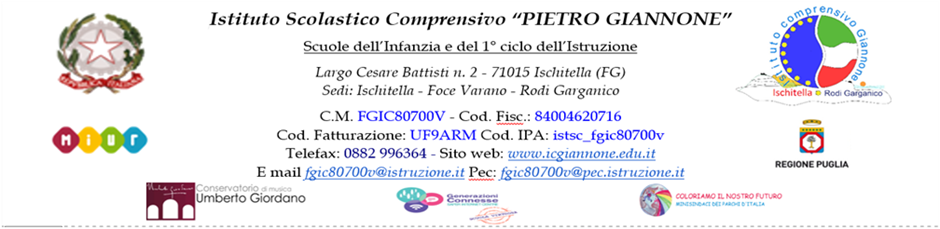 Scuola dell’infanziaFascia d’età: 3 anniVERIFICA INTERMEDIAAnno scolastico 202…/…..Plesso 						SezioneInsegnantiAlunno/a nato/a                                                                       ilLEGENDA:  OPR = Obiettivo Pienamente Raggiunto    OR = Obiettivo RaggiuntoOpR = Obiettivo parzialmente Raggiunto  ONR = Obiettivo Non Raggiunto  I DOCENTI							 	IL DIRIGENTE SCOLASTICO ISCHITELLA, ________________IL SÉ E L’ALTROOPROROpRONRSi orienta e si muove con disinvoltura negli spazi della scuola  Ricerca la relazione con l’adulto manifestando alcune emozioni e bisogni  Distingue I beni personali, altrui e collettivi; condivide I materiali durante il    gioco liberoInteragisce con I compagni rispettando le regole di convivenza, facendo riferimento alle indicazioni e richiami  dell’insegnanteMostra iniziativa nell’agire partecipando alle attività collettiveRiconosce nell’azione un immediato e un dopoIL CORPO E IL MOVIMENTOOPROROpRONRControlla gli schemi motori dinamici generali ( corre, salta, rotola striscia…..autonomamente e su comando)  Riconosce su se stesso e sugli altri le principali parti del corpo  Sa ricomporre la figura umanaPartecipa a giochi di movimento( girotondi, balli, semplici percorsi) Mette in atto comportamenti idonei all’igiene personale, all’alimentazione, alla cura degli oggetti che gli/le appartengonoIMMAGINI, SUONI, COLORIOPROROpRONR  Osserva semplici immagini e ne coglie il significato  Discrimina e riconosce I primi colori (rosso, giallo, blu, verde)Traccia segni e attribuisce ad essi un significatoEsplora, conosce, sperimenta e manipola adeguatamente diversi materiali  Esegue semplici movimenti a ritmo di una musicaI DISCORSI E LE PAROLEOPROROpRONRAscolta brevi narrazioni dell’adulto e riporta elementi essenziali di una storia  Si esprime attraverso frasi semplici di senso compiutoDescrive ciò che sta facendo rispondendo a domande dell’insegnanteImpara brevi poesie, filastrocche e rime a memoriaNomina gli elementi principali di un’immagineLA CONOSCENZA DEL MONDOOPROROpRONRPosiziona correttamente se stesso e oggetti nello spazio, utilizzando I concetti topologici: dentro/fuori, davanti/dietro, sopra/sotto, vicino/lontanoComprende e utilizza correttamente indicatori di quantità, qualità, tempo, velocità(pochi/tanti ,grande/piccolo,  ora/dopo, in fretta/pianoDistingue cerchio, quadrato, triangoloRaggruppa in base ad un attributo ( colore/ forma/ grandezza )Distingue fenomeni naturali evidenti